Academia San Agustín y Espíritu Santode Sabana Grande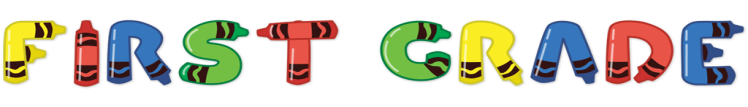 Mrs. Martinez					   Weekly Agenda                    Subject to changes                EnglishDATECLASS ASSIGNMENTS 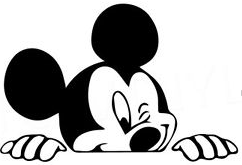 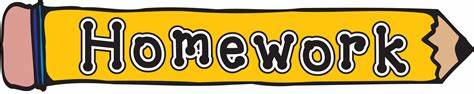 WEEK#33MondayMarch 16, 2020Reading Readiness with Long a silent eStudents are to read decodable passages and illustrate images for comprehension.Students are to read decodable passages and illustrate images for comprehension. See weebly WEEK#33TuesdayMarch 17, 2020Reading Readiness with Long i silent eStudents are to read decodable passages and illustrate images for comprehension.Cont. reading phonic vocabulary tape, snake, cane, dime, time, slide, hole, bone, rope, cube, cuteWEEK#33WednesdayMarch 18, 2020Reading Readiness with Long o silent eStudents are to read decodable passages and illustrate images for comprehension.Cont. practicing speaking, writing and spelling sentences.Luke rides his red bike home.WEEK#33ThursdayMarch 19, 2020Reading Readiness with Long u Silent eStudents are to read decodable passages and illustrate images for comprehension.Pete has a big cake.WEEK#33FridayMarch 20,  2020Reading and Spelling   (a, e, i, o, u)Students are to read, identify and classify short and long vowel sound words. 